Supplementary data 1：Genomic editing sites and insertional mutation pattern of OsNramp5 mutantsTable S1. Detection results of potential off-target sites.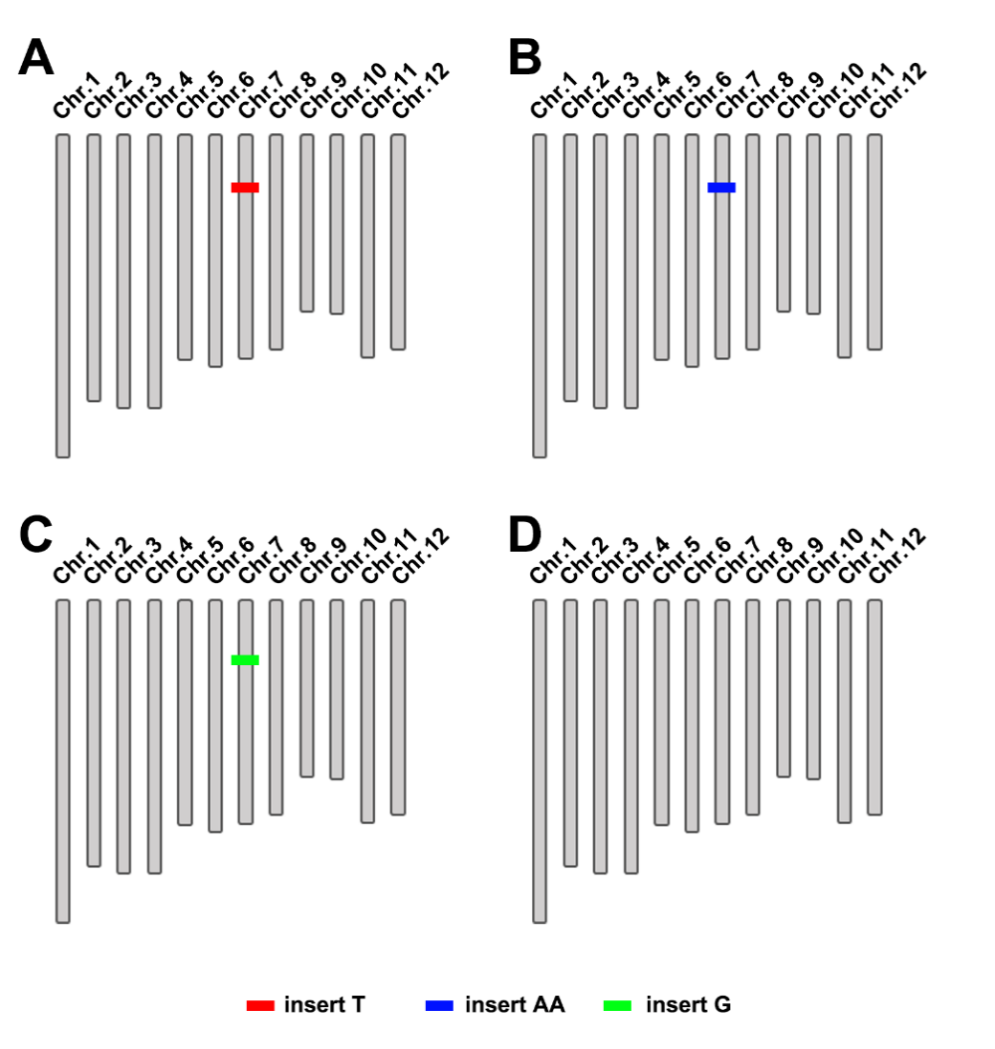 Figure S1. Genomic editing sites and insertional mutation pattern of OsNramp5 mutants(A) Mutant LCH1: a T base is inserted to the chromosome 7, and no mutation occurs at other sites; (B) Mutant LCH2: a AA base is inserted to the chromosome 7, and no mutation occurs at other sites；(C) Mutant LCH3: a G base is inserted to the chromosome 7, and no mutation occurs at other sites；(D) Wild-type controlTarget site numberTarget sequencepotential off-target sequenceNumber of potential off-target sitesNumber of off-targets (except target sites)TS1TTCCTTGCCCATGTTGGTCCTGGNNNNNNNNNNNNGTTGGTCCNGG3330TS2GCCAAGAAGCAGTAGAGTGCTGGNNNNNNNNNNNNTAGAGTGCNGG1860TS3GCGCGAACCCGCTCTCGTACAGGNNNNNNNNNNNNTCTCGTACNGG2310